מכרז פומבי מס' 002/2015 לאספקת ציוד מחשוב1    מבואH.I.T מכון טכנולוגי חולון (להלן: "המכון") באמצעות המערך הלוגיסטי (להלן: "המערך")  מזמין בזאת מציעים העונים על תנאי הסף המפורטים, להציע הצעות מחיר לאספקת ציוד מחשבים עבור סגל המכון ויחידותיו – כמפורט במפרט המצ"ב כנספח א'. משך ההתקשרות הינה 36 חודשים . למכון שמורה הזכות להאריך את ההתקשרות בשתי תקופות נוספות בנות 12 חודשים כל אחת באותם תנאים המפורטים במסמכי מכרז זה.נספחיםהנספחים למכרז זה, מהווים חלק בלתי נפרד ממנו, יפורשו באופן העולה בקנה אחד עם תכלית המכרז ומטרתו, הם:1.2.1   נספח 1 – מפרט טכני;1.2.2   נספח 2 – חוברת הגשת הצעה;1.2.3   נספח 3 – חוזה התקשרות לביצוע הפעילות, לרבות נספחיו;1.3 כללי 		מכרז זה מתייחס לרכישת כ-100 מחשבים מתוך הדגמים המפורטים בנספח א'.2   אופן התנהלות המכרז2.1 לוח זמנים למכרז 2.2 דמי השתתפות במכרז2.2.1    יחיד או תאגיד המעוניינים להגיש הצעתם במכרז, ישלמו "למכון" דמי השתתפות בסך של 250 ₪. התשלום ייעשה במזומן או באמצעות שיק שזמן פירעונו מיידי לפקודת " HIT מכון טכנולוגי חולון"(ע"ר).  את התשלום ניתן לבצע במדור שכ"ל במכון, בניין 5, חדר 201. (שעות הקבלה במדור הינם בימים א'-ה' בין השעות 08:00 – 15:00, למעט ערבי חג) טלפון לתיאום 03-5026574 .התשלום יבוצע לא יאוחר מהשעה הנקובה בלו"ז של המכרז (סעיף 2.1). על המציע לצרף למסמכי מכרז זה את הקבלה על תשלום דמי ההשתתפות. שיק שבאמצעותו שולמו דמי ההשתתפות במכרז והוא חולל באי פירעון, תהא הסיבה לכך אשר תהא, יראו את המציע כמי שלא שילם את דמי ההשתתפות.המכון יהיה רשאי לפסול על הסף הצעה שלא צורפו לה הקבלה על תשלום דמי השתתפות.   בעת ביצוע התשלום עבור ההשתתפות במכרז יש להשאיר פרטים אודות המציע (שם המציע, שם איש קשר מטעם המציע, מספר טלפון, מספר פקס וכתובת דואר אלקטרוני).2.3 אופן מסירת ההצעה2.3.1  את ההצעה המסומנת "הצעה למכרז 002/2015" יש להגיש בשני עותקים, במעטפה           סגורה וחתומה, ללא סימני זיהוי של המציע, לא יאוחר מהמועד האחרון להגשת הצעות           כמוגדר בסעיף 2.1, לתיבת המכרזים הממוקמת בחדר הדואר בבניין מס' 1, בכניסה למכון          מרח' גולומב.2.3.2    הגשת ההצעה במועד המצוין לעיל היא על אחריות המציע.2.3.3    הצעה שלא תימצא בתיבת המכרזים במועד האחרון להגשת הצעות, לא תיבחן ותוחזר          לשולחה.2.3.4    בשום מקרה אין להגיש הצעה בדואר אלקטרוני או בפקס.2.3.5    על המציע לחתום בראשי תיבות על כל עמוד בהצעה מקורית בכל מסמכי המכרז, לרבות:           כתב המכרז, חוברת ההצעה, הסכם ההתקשרות וכל מסמך הבהרות שיופץ למציעים          ובחתימה מלאה בסיומו של כל מסמך.          בחתימה זו מצהיר המציע כי קרא את כל עמודי המסמך, והבין את האמור בהם.2.4 בוטל.2.5 הנחיות למציעים 2.5.1    חוברת הגשת ההצעה, לרבות המסמכים המצורפים אליה, מהווה חלק בלתי נפרד ממסמכי המכרז, ומהווה השלמה של הקבוע במכרז. עם זאת, במקרה של סתירה בין חוברת הגשת ההצעה לבין גוף המכרז, תפורש הסתירה באופן המקיים את תנאי המכרז.2.5.2    ביטויים המופיעים בלשון יחיד משמעם גם בלשון רבים ולהיפך; ביטויים המופיעים בלשון זכר משמעם גם בלשון נקבה ולהיפך.2.5.3    כותרות הסעיפים ובנספחיו הן למטרות נוחות ולא ישמשו לצרכי פרשנות.2.5.4    סמכות השיפוט הבלעדית לדון בתובענה שעילתה במכרז זה נתונה לבתי המשפט המוסמכים במחוז תל אביב -יפו.2.5.5   הצעה אשר המציע יגיש במהלך התהליך היא סופית ואינה ניתנת לשינוי אלא אם נכתב            אחרת במסמכים ו/או המציע אישר כי נפלה טעות משמעותית במסמכים.2.5.6   כל המסמכים המצורפים בזאת, הינם רכוש המכון. המציע מתחייב שלא לעשות כל שימוש          במסמכים שלא לשם הגשת הצעתו.2.5.7  המציע יהיה אחראי לבדיקת תנאי המכרז ותנאי ההתקשרות וכל מידע רלוונטי הקשור           לביצוע ההתקשרות על פי מכרז זה, לרבות הדינים והתקנים הרלוונטיים, ובהגשת הצעתו           הוא מסכים לתנאים כאמור ומוותר על כל טענת אי-ידיעה ו/או טעות ו/או אי-התאמה.2.5.8    המציע לא יסתמך בהצעתו על כל מצג או הצהרה שנעשו על ידי המכון, למעט הצהרות           מפורשות הבאות לביטוי במסמכי המכרז ו/או בהודעות הבהרה שיוצאו על ידי המכון.2.5.9    ידוע למציע כי המכון אינו מחויב להיקף פריטים ו/או שירותים, והוא מצהיר כי יש ביכולתו           לספק למכון כל שירות ו/או פריטים בהתאם לתנאי מכרז זה.2.5.10    המציע מתחייב שלא לתאם מחירים/ הצעות עם מציעים אחרים, ולא לבוא בהסדרים עם             מציעים פוטנציאלים אחרים. המציע מצהיר כי הוא מודע לכך שכל פעולה בניגוד לאמור לעיל            עלולה להוות עבירה פלילית בין היתר בהיותה בגדר הסדר הכובל.            המכון יהיה רשאי על פי שיקול דעתו המוחלט לפסול הצעות בהן קיים לדעתו חשש לתאום             פסול כאמור.2.5.11     הצעה תכסיסנית או שיש בה משום חוסר תום לב, או הצעה שמבדיקתה עולה כי היא             הפסדית, או שאין לה בסיס כלכלי ברור ומוצק שניתן להסבירו – תיפסל.2.5.12     למציע לא תהיינה כל תביעות ו/או טענות אחרות מכל סוג שהוא כלפי המכון, הקשורות             להזמנה (אופן ניהולה, הזכייה בה וכיוב') ולהתקשרות שנחתמה בעקבותיה ו/או כלפי כל             התקשרות אחרת שתבוצע על ידי המכון כתוצאה מהזמנה זו. יובהר כי הגשת ההצעה מהווה הסכמה לכלל תנאי המכרז, וויתור סופי ומוחלט על כל טענה בקשר לתנאים במכרז זה.2.5.13     תנאי ההתקשרות הינם כמפורט בהסכם המצ"ב.2.5.14     כל ההצעות אשר המציע יגיש במהלך התהליך הן סופיות ואינן ניתנות לשינוי, אלא אם נכתב  אחרת במסמכים ו/או המציע אישר כי נפלה טעות משמעותית במסמכים.2.5.15     אין לרשום כל שינוי, תוספת, מחיקה, הערה או הסתייגות במסמכי המכרז ו/או בהסכם למתן השירות ונספחיו.א.    כל שינוי ו/או אי השלמה ו/או הסתייגות במקום הטעון מילוי אשר יוכנס באחד         ממסמכי המכרז, עלולים לגרום לפסילת ההצעה.ב.    אם הוגש טופס הצעת מחיר, או מסמכים אחרים שיש לצרף למסמכי ההצעה כשהם         מסויגים, מותנים, לוקים בחסר או כוללים שינוי, תוספת או השמטה כלשהם, יהיה         המכון רשאי לראות את הצעת המחיר ויתר המסמכים שהוגשו, כאילו הוגשו ללא         השינויים, ההסתייגות או ההתניות האמורים לעיל, או לפסול את ההצעה לפי שיקול         דעתו הבלעדי ובלי חובת הנמקה.2.5.16  מציע הסבור כי דרישות המכרז ראויות להתניה או להסתייגות, רשאי להעלות את השגותיו             או הערותיו במסגרת הליך ההבהרות.2.6 שאלות, הבהרות והסתייגויות למכרז2.6.1    הערות, שאלות ובקשות הבהרה הקשורות לעריכת המכרז, יופנו באופן שיאפשר לזהותבבירור את הפונה, בכתב בלבד לעורך המכרז, בדואר אלקטרוני evgeny@hit.ac.il. שאלות והבהרות באשר לציוד ולמפרט הטכני, יש להפנות לסמנכ"ל למחשוב בפקס מס' 03-5026535 או בדואר אלקטרוני gals@hit.ac.il, במועדים המוגדרים בלוח הזמנים לביצוע המכרז.          המציע יציין מס' פרק / סעיף ופירוט השאלה.2.6.2    סיכום הכולל את התשובות לשאלות, יפורסם בדף המכרזים שבאתר המכון .          סיכום זה יש לצרף חתום ע"י המציע, לחוברת הגשת ההצעה.א.     כל תשובה אשר לא קיבלה את ביטויה במסגרת מסמך זה אינה מחייבת את המכון.ב.     באחריות המציעים להתעדכן בהודעות ו/או בשינויים ו/או בתוספות אשר יפורסמו     מעת לעת באתר המכרזים של המכון באינטרנט.2.7 חתימה על החוזה2.7.1   כתנאי לכניסת החוזה לתוקף על ידי המכון, יידרש הזוכה להמציא למכון, בתוך המועד            שייקבע בהודעת הדרישה, את כל המסמכים, ההתחייבויות והאישורים המפורטים בחוזה.2.7.2    אי המצאת המסמכים בתוך המועד שנקבע לכך מהווה הפרה של תנאי המכרז. במקרה כזה           תהיה ועדת המכרזים רשאית להכריז על ביטול זכייתו של המציע במכרז. כל זאת מבלי           לגרוע מזכותו של המכון להיפרע מהמציע בגין כל נזק נוסף שייגרם לו כתוצאה מההפרה.2.7.3  במקרה של אי המצאות המסמכים כאמור, או במקרה של הפרה אחרת של החוזה בסמוך           לאחר חתימתו, רשאית ועדת המכרזים לבחור במציע הבא בתור כזוכה במכרז, והאמור לעיל, ולרבות בסעיף קטן זה, יחול על הזוכה החלופי.2.8 דרישה למידע נוסף או הבהרות2.8.1     ועדת המכרזים רשאית לבקש מכל מציע בכל שלב של המכרז הבהרות בכתב או בעל פה            להצעה, השלמת מידע חסר, המלצות או אישורים המתייחסים לדרישות המפורטות במכרז,            וכן לבצע כל פעולה אחרת הדרושה לבחינת ההצעה, ובלבד שלא יהיה בכך כדי לאפשר            למציע לשנות את הצעתו או להעניק לו יתרון בלתי הוגן על מציעים אחרים. ההבהרות יהיו            חלק בלתי נפרד מההצעה.2.8.2    ועדת המכרזים רשאית להורות על תיקון פגם שנפל בהצעה או להבליג על הפגם, אם מצאה כי אין בכך כדי לפגוע בשוויון בין המציעים.2.8.3   ועדת המכרזים רשאית לדרוש מהמציע מסמכים נוספים או חלופיים על אלה המפורטים לעיל, אם סברה כי הדבר דרוש לה לשם הכרעה במכרז.2.9 המכון רשאי2.9.1     לבטל את המכרז בכל שלב של המכרז, כולו, או חלקו.           המציעים מוותרים בזאת על סעד של אכיפה או פיצויים חיוביים בשל ביטול המכרז.2.9.2    לפנות למציעים לצורך קבלת הבהרות ונתונים נוספים אשר נדרשים לצורך בחינה תקינה של ההצעה, כאמור לעיל.2.9.3     להתקשר בהסכם לאספקת השירות עם כל מציע שיבחר, לפי שיקול דעתו הבלעדי והבלתי            מסויג ובתנאים הקבועים בהצעה זו.2.9.4   להחליט שלא לקבל הצעה כלשהי, או שלא לקבל אף הצעה, או לקבל חלקים מהצעה, או            לפצל את ההזמנה בין מספר מציעים ולהתקשר עם מספר מציעים, או לממשה בשלבים, או            לבטל הצעה זו, והכול בהתאם לשיקול דעתו, בכפוף להוראות הזמנה ובכפוף להוראות            כל דין. במקרה זה ישא הספק באחריות רק ביחס לחלק אשר יסופק על ידו.2.9.5   להגדיל את היקף השירות או להקטינו, מבלי שהמחירים ליחידה ישתנו עקב שינוי זה.2.9.6   המכון רשאי לערוך שינויים והתאמות במועדים השונים שנקבעו במכרז או על פיו, ובכלל זה            לתקן את דרישות ההצעה, לשנות את המועד למתן הבהרות וכן לדחות את המועד האחרון            להגשת ההצעות, כל עוד לא חלף מועד זה.2.10 קניין המכון במסמכיםכל המסמכים המצורפים הם רכושו של המכון, הם מושאלים למציע לשם הכנת ההצעה והגשתה, ועליו להחזירם למזמין עד המועד האחרון להגשת ההצעה, בין אם יגיש הצעה ובין אם לא. אין המציע רשאי להעתיקם או להשתמש בהם לשום מטרה אחרת מלבד עריכת הצעה למכרז זה.3 דרישות סף מהמציעכלליבמכרז רשאים להשתתף רק מציעים העונים במועד הגשת ההצעה, לפחות, על כל התנאים          המפורטים בפרק זה להלן. מציע או הצעה שאינם עומדים בכל התנאים המפורטים-יפסלו. תנאי הסף המתייחסים למציע צריכים להתקיים במציע עצמו. קיום תנאי סף בתאגיד קשור           בארגון של המציע, בבעל המניות או בכל גורם אחר לא ייחשב כעמידה בתנאי הסף.מעמדו המשפטי של המציעכתנאי מוקדם להשתתפות במכרז, על המציע להיות תאגיד הרשום בישראל על פי דין או            עוסק מורשה כדין בישראל, שאינו תאגיד רשום.אין להגיש הצעה המשותפת למספר תאגידים.על המציע לציין בטופס ההצעה את שמות מורשי החתימה מטעמו לצרכי מכרז זה.כתנאי מוקדם להשתתפות במכרז, המציע פועל על פי חוק עסקאות גופים ציבוריים (אכיפת            ניהול חשבונות, תשלום חובות מס ושכר מינימום והעסקת עובדים זרים כדין) התשל"ו 1976            ומנהל בישראל פנקסים וחשבונות על פי פקודת מס הכנסה וחוק מע"מ.על המעסיק לצרף לטופס ההצעה:  אישור מהמרשם הרלוונטי המעיד על התאגדותו (צילום);  אישור תקף של עו"ד או רו"ח בדבר זהות מורשי החתימה אצל המציע.מציע אשר מנהליו לא הורשעו בעבירות על פי חוק העונשין התשל"ז 1977 בעבירות שיש            עמן קלון ו/או בעבירה שעניינה אי העברת ניכויים, אי דיווח לרשויות המס, הכול בשבע           השנים שקדמו ליום פרסום הבקשה להצעות מחיר.3.3  ותק וניסיון   3.3.1 כתנאי מוקדם להשתתפות במכרז על המציע להיות נכון למועד פרסום המכרז, בעל ותק של 
           שלוש שנים לפחות בתחום המחשוב, ואשר ביצע עבודה אחת קודמת כמו זו המתוארת 
           במכרז בשנת 2013 או 2014, ללקוח אחד לפחות, בהיקף שלא פחת מ-100,000 ₪.3.3.2   כתנאי מוקדם להשתתפות במכרז למציע תהיה חברות עסקית עם חברת HP ( HP partnership).3.3.3   היקף המחזור הכספי השנתי של המציע בשנים 2013 ו-2014 עמד  על 800,000 ₪ לפחות.4 מבנה ותכולת ההצעה4.1   ההצעה תוגש על גבי חוברת ההצעה המצורפת בנספח 2, ב- 2 עותקים זהים הכוללים את כל המסמכים הנלווים והנספחים למיניהם, כרוכים בהדבקה או בספירלה או בכל דרך שתמנע את פירוק החוברת.4.2   ההצעה והמסמכים הנכללים בה יוגשו בעברית. מסמכים בשפות אחרות הדורשים תרגום יתורגמו לעברית          ואליהם יצורף הנוסח המקורי בשפת המקור.4.3   ידוע למציעים כי בהתאם להוראות כל דין, יש למשתתפים זכות עיון במסמכי ההצעה הזוכה. במידה והמציע סבור כי ישנם חלקים חסויים בהצעתו, אשר הוא מבקש כי לא יתאפשר כל עיון בהם, עליו לציין על גבי חוברת ההצעה את הסעיפים המהווים על פי הצהרתו סוד מסחרי ו/או מקצועי ואת הנימוקים לכך, המציע מסכים מראש כי, כל סעיף שצויין על ידו כחסוי כאמור, יהיה חסוי גם בהצעות שאר המציעים במכרז והוא מוותר על זכות העיון בסעיפים אלה.4.4   בכל מקרה, ידוע ומוסכם על המציעים כי הצעת המחיר אינה בגדר פרט חסוי וכי ההחלטה בדבר חיסיון        פרט כל שהוא נתונה בידי ועדת המכרזים, אשר תשקול את עמדת המציע אך אינה מחויבת לקבלה.4.5   בחוברת ההצעה מצורפים טפסים שונים ודרישות למסמכים של המציע. חובה למלא את חוברת ההצעה        בשלמותה, לצרף את כל המסמכים הנדרשים, בסדר המפורט בחוברת ההצעה ונספחיה ולציין על        גבי המסמכים את הסעיפים אליהם מתייחסים.4.6   הצעה חלקית ו/או במתכונת שונה מהטבלאות המצורפות לחוברת המכרז עלולה שלא להיבדק ואף להיפסל.4.7  יש לענות על כל הסעיפים המפורטים בטופס ההצעה ואין להשאיר סעיפים ללא מענה. ההצעה תתייחס        לנושאים המפורטים מטה:4.8 הצעת מחירעל המציע לקחת בחשבון שמחיר זה, על כל מרכיביו כולל את כל הוצאות הספק, לרבות הוצאות טיפול בהזמנות, לוגיסטיקה, עלויות גיוס והפעלת עובדים על כל המשתמע מכך.המכון לא יכסה שום הוצאה הכרוכה במסגרת מכרז זה, שלא במסגרת הסכום המוצע.4.9 ניסיון המציע ורשימת עבודות דומותהמציע יפרט את ניסיונו בשנות הניסיון הנדרשות בדרישות הסף במתן שירותים הדומים לנדרש במכרז זה, בכל רחבי הארץ, תוך ציון היקפו הכמותי והכספי.המכון יכול לפנות אל הלקוחות שברשימה על מנת לברר פרטים ורמת שביעות רצון של הלקוח.המכון רשאי לפנות גם ללקוחות שאינם ברשימה הנ"ל ובעלי מידע רלוונטיים על בסיס מידע הקיים במכון או העולה מתוך ההצעה, או מבדיקתה, ואף להסתמך על מידע הקיים אצלו שלא מלקוחות חיצוניים.4.10 פרטים על הגוף המציע המציע יפרט את הפרטים הנדרשים בסעיף 2 בחוברת הגשת ההצעה.4.11 תצהירים, אישורים ומסמכים שיש לצרף להצעהמבלי לגרוע מהדרישות לצירוף מסמכים המפורטות במכרז, על המציע לצרף להצעתו את המסמכים הבאים:4.11.1   צילום של אישור תקף בדבר ניהול ספרים כדין, כנדרש לפי חוק עסקאות גופים ציבוריים, תשל"ו – 1976.4.11.2   צילום של אישור תקף מרשויות המס בדבר גובה ניכוי מס במקור.4.11.3  תצהיר מטעם מנהלי הגוף המציע על עמידתו בדרישות המפורטות בסעיף 3.2.6 בדרישות הסף, מאומת על ידי עו"ד. 4.11.4  תצהיר חתום ע"י המציע (או מי שמוסמך להצהיר בשמו) ומאומת ע"י עו"ד של המציע, שלמציע יש ותק של 3 שנים, ואשר ביצע עבודה אחת קודמת כמו זו המתוארת במכרז בשנת 2013 או 2014, ללקוח אחד לפחות, בהיקף שלא פחת  מ- 100,000 ₪ וכן חברות עסקית עם חברת HP, ע"פ הנוסח המופיע חוברת ההצעה. 4.11.5     תצהיר חתום על ידי המציע (או מי שמוסמך כשמו המאושר ע"י רואה החשבון המבקר של             המציע, המעיד כי היקף המחזור הכספי השנתי של המציע בשנים 2013 ו-2014 עמד            על 800,000 ₪ לפחות בנוסח המצ"ב.. 4.11.6     רישיון עסק בתוקף ככל שדרישה זו קיימת ע"פי דין.4.11.7     רישיון / אישור רשמי המאשר סמכויותיו להפעלת מעבדות לטיפול ותיקון ציוד מחשוב.4.11.8     החוזה המצורף למכרז, כשהוא חתום על ידי המציע.4.11.9     העתק קבלה על התשלום בעבור רכישת מסמכי המכרז.4.11.10    על המציע לצרף אישורים מתאימים לגבי רישום כתאגיד, זכויות החותמים בשמו וסמכותו            לחייב את התאגיד בחתימתם.לתשומת לב: על המציע לוודא כי המספר המזהה (מס' ח.פ. או מס' עוסק מורשה) בכל המסמכים המוגשים מטעמו, לרבות תעודת ההתאגדות, אישורי רשויות המס וכיו"ב, יהיה זהה. אם אין התאמה במספר המזהה, על המציע לצרף אישור או הסבר מטעם הרשויות המוסמכות לכך בדבר אי ההתאמה.5 קריטריונים ואמות מידה לבחירת הספקבדיקת ההצעות ובחירת הזוכה יבוצעו בשלבים שלהלן:בשלב הראשון, המכון יכריע בדבר עמידתו של המציע בתנאי הסף וכן יבדוק את המסמכים אשר הוגשו על ידי המציע. מציע שלא עמד בתנאי הסף ו/או בתנאים הנוספים, הצעתו תיפסל.בשלב השני, יבחן המכון אך ורק את גובה ההצעות הכספיות אשר עמדו בתנאי הסף ובתנאים הנוספים.אמת המידה לבחירת הזוכים במכרז הינה 80% מחיר ו-20% הנותרים – איכות השירות. המכון יבחר כזוכה במכרז מציע שהציע את המחיר הזול ביותר והוכח כי איכות השירות הניתן ע"י המציע הינו ברמה המתאימה למכון. יובהר כי ההצעה הזולה ביותר תזכה במרב הנקודות במרכיב המחיר. 
איכות השירות תיבדק על פי הנתונים שיתקבלו מלקוחות המציע המצוינים על ידו במסמכי המכרז בדבר עמידה בלו"ז על ידי המציע (5%) מקצועיות אנשי הצוות של המציע (5%), שביעות רצון כללית מהמציע (10%) על פי סקר שיערוך המכון.   נספח 1 – מפרט טכנימפרט להצעות מחיר לציוד מחשוב יוני 2015 תחנת עבודה סטנדרטית : מחשב נייד  (דגם מייצג כולל דגמים חדשים שישווקו מאותו סוג במשך תקופת ההתקשרות):מסך  לדוגמה (דגם מייצג כולל דגמים חדשים שישווקו מאותו סוג במשך תקופת ההתקשרות) : תחנת עבודה (דגם מייצג כולל דגמים חדשים שישווקו מאותו סוג במשך תקופת ההתקשרות) :  : הערות:תנאי תשלום שוטף + 45.המחירים כוללים כל המיסים למעט מע"מ.בעמודת התוספות הכלולות במחיר – נא לפרט מחירי המרכיבים .אספקה: עד 14 ימי עבודה ממועד קבלת הזמנה.המחירים כוללים את אספקת המחשב כשה- Image מותקן עליו המחירים כוללים הובלה לאתר הלקוח למכון האופציה למשוך את הציוד במשך תקופה של 60 יום בחלקים , בכל פעם מס' מחשבים עפ"י דרישת המכון . נבקש להבהיר כי מכרז ובקשת הצעת מחיר זו הוא בקשה מייצגת וכי המכון רוכש בכל שנה עשרות מחשבים . במסגרת מכרז זה , על המחיר להיות קבוע (שקלי או דולארי) למשך 36 חודשים וגם עבור הדגמים המחליפים רשמית את הדגמים המבוקשים במפרט . נדרש לשריין את מחיר הציוד המוצע. כמובן ששריון זה הינו ללא התחייבות המכון לרכש כל כמות שהיאלכל הציוד , המסכים ותחנות העבודה שלוש שנות אחריות מלאות עבודה וחלפים באתר הלקוח (כלול במחיר) .  האחריות היא במסגרת Next Bussiness Day .חברות עסקית עם חברת HP (HP partnership) 3 שנים ניסיון בשוק לקוחות עסקיים ,בעלי היקף פעילות עסקית בנושא המחשוב בסדר גודל הזהה לסדר גודל הפעילות של המכון.הספק שייבחר יהווה כספק בית ועליו לענות על כל דרישות המחשוב הנוספות למפרט (כגון רכישת כבלים , ציוד היקפי , חלקי חילוף וכד' לרבות ציוד שהספק לא מחזיק ישירות במלאי שלו) , במידה ויידרשו.מחירי המכרז יוגשו שיקלי ויהיו צמודים לאורך כל תקופת ההתקשרות לשער דולר ארה"ב יציג .התשלום יחושב שיקלי על פי שער דולר ארה"ב היציג ביום הוצאת החשבונית. הספק יציג שלושה ממליצים או ספק מוכר למכון לבחינת ועדת המכרזים . יש למלא מחירי כל מפרט לרבות מרכיביו השונים (לצד המרכיבים) . נספח 2 – חוברת הגשת ההצעההנדון: אספקת ציוד מחשוב -  מכרז מס' 001/12לכבודH.I.T המכון הטכנולוגי חולוןגולומב 52, חולון.א.נ.,אנו, חברת ______________ מספר מזהה _______________ מתכבדים להגיש את הצעתנו למכרז שבנדון.הצהרות המציעאנו מתחייבים לשלמות ומהימנות הנתונים המוצגים על ידנו במסגרת הצעה זו, על סעיפיה ונספחיה.לאחר קבלת הודעתכם בדבר בחירתכם בנו למתן השירות הננו מתחייבים לחתום על ההסכם המצ"ב על כל נספחיו, וזאת בתוך 14 יום מקבלת הודעתכם בדבר קבלת הצעתנו. ידוע לנו כי רק החתימה על ההסכם הפקדת כל הערבויות על פיו תהיה התקשרות מחייבת בין הצדדים.אנו מצהירים כי הננו בעלי ידע, ניסיון, מיומנות, אמצעים, כוח אדם וכישורים מתאימים לדרישות ההזמנה כדי לתת את השירות ברמה גבוהה ובהתאם לדרישות ההזמנה.אנו מצהירים כי החברה ו/או בעלי השליטה בה, ו/או בעלי מניותיה ו/או מנהליה וכן בני המשפחה (בן זוג אח או  אחות, הורי, הורי הורה, צאצא או צאצא של בן הזוג של כל אחד לעיל) אינם נמצאים בקשרים משפחתיים ו/או עסקיים ו/או קשרי עבודה עם מי מבעלי התפקידים במכון ו/או חברי המוסדות המנהלים של המכון כפי שמפורטים באתר המכון. במקרה של ספק בדבר קיומו של ניגוד עניינים כאמור, נביא את הנושא בפני ועדת המכרזים של המכון ונפעל בהתאם.אנו מצהירים כי בדקנו את כל הפרטים הרלוונטיים ביחס לביצוע השירות וכי לא נמסר לנו כל התחייבות או הצהרה בנושא זה למעט המוגדר במפורש במסמכי ההזמנה. בהצעתנו לא הסתמכנו על כל מצג או הצהרה של המציע קיבלנו את כל ההסברים הדרושים אותם ביקשנו מכם, ואנו מצהירים בזאת כי כל תנאי כתב ההוראות, הצעה זו, וההסכם על נספחיהם (להלן: "מסמכי ההזמנה") – מקובלים עלינו ואנו נפעל על פיהם ומציעים בזאת הצעתנו, כמפורט להלן, להזמנה הנ"ל.להלן העמודים בהצעתי העלולים לחשוף סוד מסחרי או סוד מקצועי. הנכם מנועים מלחשוף עמודים אלה בפני מציעים שלא זכו במכרז. כל זאת, למעט עלויות וסעיפים הנוגעים להוכחת עמידה בדרישות הסף או דרישות מהותיות של המכרז – לגביהם ברור לי כי, נתונים אלה יחשפו אך ללא צורך בהחלטה של ועדת המכרזים בנושא ומבלי שתשלח אלי הודעה בעניין: _______________________________________________________________________________________________________________________________________________________________________________________________________________________________________________________________________________________________________________________________________________כמו כן, ברור לי שאותם חלקים שציינתי לעיל כחסויים בהצעתי, יהיו אף חסויים בהצעת שאר המציעים במכרז והנני מוותר על זכות העיון בהם.
בכל מקרה ברור לי כי ההחלטה בדבר החשיפה או חיסיון של חלקים בהצעה הינה בסמכותה של ועדת המכרזים של המכון אשר רשאית לחשוף גם חלקים שצוינו לעיל כחסויים.אנו מוותרים על כל טענה כלפי המזמין היה ולא תבחר הצעתנו.פרטים על הגוף המציעשם המציעהמס' המזהה (מס' חברה, מס' עמותה)סוג התארגנות (חברה, עמותה)תאריך התארגנותשמות הבעלים (במקרה של חברה, שותפות):שמות המוסמכים לחתום ולהתחייב בשם המציע לצרכי מכרז זה ומספרי ת.ז שלהם:ז. שם המנהל הכללישם איש הקשר למכרז זהמען המציע (כולל מיקוד)טלפוניםפקסימיליהכתובת דואר אלקטרוניאישור עו"דהנני מאשר בזה כי ביום ________ הופיע בפני עורך דין ____________ במשרדי ברחוב __________________________, מר/גב' __________________, שזיהה/תה עצמו/ה על ידי תעודת זהות מס'_____________, ואחרי שהזהרתיו/ה כי עליו/ה להצהיר את האמת וכי ת/יהיה צפוי/ה לעונשים הקבועים בחוק אם לא ת/יעשה כן, אישר/ה את נכונות הצרתו/ה הנ"ל וחתם/ה עליה.כן הריני לאשר כי המציע היא חברה המאוגדת כדין בישראל, שאינה נמצאת בהליכי פירוק ו/או לא הופעל צו כונס נכסים נגדה וכי מורשי החתימה שלה לצורך חתימה על הסכם זה הם ____________, נושא ת"ז ___________, ו- _____________, נושא ת"ז ____________, וכי הנ"ל חתמו בפניי בהתאם למסמכי ההתאגדות של המציע ובהתאם להחלטה בת תוקף שקיבל המציע כדין ואושרה כדין, וחתימתם זו מחייבת את החברה. ניסיון המציע בעבודות דומותאנו הח"מ ___________________, מורשה/י החתימה מטעם __________מצהירים בזה כי:לחברתנו יש ותק של לפחות 3 שנים בתחום אספקת ציוד מחשוב ללקוחות המפורטים להלן, סיפקנו ציוד מחשוב כנדרש במכרז זה, בהיקף שלא פחות מ- 100,000 ₪ לכל אחד מהלקוחות, בשנת 2013 או 2014. כמו כן אנו מצהירים כי לחברתנו קיימת חברות עסקית עם חברת HP.אישור עו"דהנני מאשר בזה כי ביום ________ הופיע בפני עורך דין ____________ במשרדי ברחוב __________________________, מר/גב' __________________, שזיהה/תה עצמו/ה על ידי תעודת זהות מס'_____________, ואחרי שהזהרתיו/ה כי עליו/ה להצהיר את האמת וכי ת/יהיה צפוי/ה לעונשים הקבועים בחוק אם לא ת/יעשה כן, אישר/ה את נכונות הצרתו/ה הנ"ל וחתם/ה עליה.כן הריני לאשר כי המציע היא חברה המאוגדת כדין בישראל, שאינה נמצאת בהליכי פירוק ו/או לא הופעל צו כונס נכסים נגדה וכי מורשי החתימה שלה לצורך חתימה על הסכם זה הם ____________, נושא ת"ז ___________, ו- _____________, נושא ת"ז ____________, וכי הנ"ל חתמו בפניי בהתאם למסמכי ההתאגדות של המציע ובהתאם להחלטה בת תוקף שקיבל המציע כדין ואושרה כדין, וחתימתם זו מחייבת את החברה. תאריך __________					                                                  שם וחותמת עו"ד__________________אנו הח"מ מצהירים כי היקף המחזור הכספי השנתי של המציע בשנים 2013-2014 עמד ע"ס 800,000 ₪ לפחות.תאריך___________ 																		                                         חתימה +חותמת המציע ______________אישור רו"ח:תאריך:_______________לכבוד______________ (שם המציע)הנדון : מחזור כספי של תחום פעילות (או כל מידע אחר הנדרש כדוגמת מספר לקוחות,היקף ייצור וכו')  לכל אחת מהשנים שנסתיימו ביום 31.12.13- וביום 31.12.אנו משרד רו"ח _____________________, רואי החשבון המבקר של ________ (להלן "המציע") (החברה המגישה הצעה למכרז ________), מאשר/ת כי ביקרנו את ההצהרה של המציע בדבר ______________(בהתאם לדרישות המכרז) הכלולה בהצעה למכרז __________ של המציע המתייחסת לתאריכים (1) המצורפת בזאת ומסומנת בחותמת משרדנו לשם זיהוי בלבד. הצהרה זו הינה באחריות ההנהלה של המציע. אחריותנו היא לחוות דעה על ההצהרה בהתבסס על ביקורתנו.ערכנו את ביקורתנו בהתאם לתקני ביקורת מקובלים בישראל ונקטנו את אותם נהלי ביקורת אשר ראינו אותם כדרושים לפי הנסיבות.  הביקורת בוצעה במטרה להשיג מידה סבירה של בטחון שאין בהצהרה הנ"ל הצגה מוטעית מהותית. ביקורת כוללת בדיקה  מדגמית של ראיות התומכות בסכומים ובמידע שבהצהרה. ביקורת כוללת גם בחינה של כללי החשבונאות שיושמו ושל האומדנים המשמעותיים שנעשו על ידי ההנהלה של המציע וכן הערכת נאותות ההצגה בהצהרה בכללותה. אנו סבורים שביקורתנו מספקת בסיס נאות לחוות דעתנו.לדעתנו, ההצהרה בדבר _________ משקפת באופן נאות מכל הבחינות המהותיות את המפורט בה וזאת בהתאם לרשומות עליהם התבססה.בכבוד רב,________________________רואי חשבוןהצעת מחירהמכרז יכלול סל פריטי מחשוב, כנדרש וכמפורט בנספח 1,  והצעת המחיר הכוללת הינה: 										_______	______________ ₪. להלן פירוט מחיר לכל מוצר המופיע במפרט :על המציע לצרף טבלת מחירים לכל מוצר שבמפרט.נספח 3 – הסכםהסכם התקשרות לאספקת ציוד מחשובשנערך ונחתם בחולון, ביום ________ בחודש ________ בשנת __________בין: H.I.T המכון הטכנולוגי חולון עמותה מס' 580344109(שיקרא להלן לשם הקיצור בשם "המכון")חולון, מיקוד 58102                                        מצד אחד;לבין: _________________________________________מס ח.פ ___________(להלן – "הספק")                                           מצד שני;הואיל: והמכון מעוניין ברכישת ציוד מחשוב המיועד לתלמידי המכון ומשרדיו כמפורט במכרז המהווה חלק בלתי נפרד מהסכם זה והמצורף לחוברת ההתמחרות. (להלן – המכרז);והואיל: והספק, נבחר במכרז מס' 001/12  לאספקת ציוד מחשוב.לפיכך הוצהר, הותנה והוסכם בין הצדדים כדלקמן:כללי:המכרז על כל נספחיו מהווים חלק בלתי נפרד מהסכם זה.פרשנות ההסכם, לרבות ההצעה, תיעשה באופן המקיים את דרישת המכרז המפורשות והמשתמעות בצורה המלא ביותר.הכותרות שבהסכם זה משמשות לנוחות בלבד, ואין לפרש הוראות הסכם זה על פיהן.הגדרות:"ציוד מחשוב" מחשבים נייחים וניידים, תחנות ממסר ומסכים, כפי שמפורטים בנספח 1 - במפרט הטכני, במסמכי ההזמנה."אספקת ציוד מחשוב" למכון מחייבת מתן אחריות לציוד למשך 3 שנים.מסמכים המהווים חלק בלתי נפרד מהחוזהכתב המכרז.נספח 1 למכרז – מפרט טכני.חוברת הגשת הצעה הכוללת את הצעת המחיר של הספק, על נספחיה השונים.במקרה של סתירה בין המסמכים הם יפורשו באופן שעולה בקנה של אחד עם מהות השירות.תקופת ההתקשרות:ההתקשרות לפי הסכם זה הינה לתקופה של שלוש שנים, מיום _____-ועד ליום ______ (להלן: "תקופת ההסכם"). הספק אינו רשאי לקצר את תקופת ההסכם.למכון שמורה הזכות, על פי שיקול דעתו הבלעדי, להאריך את תקופת ההסכם לשתי תקופות  נוספות בנות 12 חודשים כל אחת (להלן – התקופה הנוספת).הארכת תוקפו של ההסכם לפי סעיף קטן א' תיעשה בהודעה מאת המכון לספק, לא יאוחר מ-60 ימים לפני תום תקופת ההסכם.בתקופות הנוספות הנ"ל יחולו כל יתר תנאי ההסכם, בשינויים המחויבים כתאריכים, והארכת תוקף ערבויות.לא הודיע המכון על רצונו להאריך את תקופת ההסכם, יגיע ההסכם לקיצו ביום _________התחייבויות והצהרות הספק: הספק מצהיר כי הוא קרא את כל תנאי המכרז ודרישותיו, כי הוא הבין אותם וכי הוא מתחייב לספק את ציוד המחשוב המבוקש בהתאם לכל התנאים והדרישות של המכרז, בדייקנות, ביעילות, במומחיות ומיומנות, לשביעות רצון המכון, ובמועדים אשר ייקבעו ע"י המכון, הכל בכפוף להוראות המכרז והסכם זה.הספק מצהיר כי לכל אורך תקופת ההסכם על הארכותיו, ככל שיהיו, תהיה ברשותו רמת מלאי מתאימה לכל סוגי ציוד המחשוב, אשר הוא חייב באספקתם על פי המכרז.הספק מצהיר כי הינו בעל כוח האדם והמיומנות הדרושים לשם אספקת ציוד המחשוב המבוקש על ידי המכון (כמפורט בנספח 1 – מפרט טכני).הספק מתחייב כי הינו מורשה מטעם היצרן לספק את כל פרטי ציוד המחשוב.הספק מתחייב לספק אחריות של 3 שנים לציוד מחשוב מאת היצרן.הספק מצהיר כי הוא בעל מעבדות ציוד המצויות ברשותו.הזמנת ציוד המחשובהפקת ההזמנה לציוד המחשוב תעשה על ידי רכז הרכש של המכון בהתאם לנוהלי המכון.מחיר הפריטים שיוזמנו יהיו בהתאם למחיר הסופי שהתקבל ע"י הספק במכרז.הספק הזוכה יעביר את הציוד ישירות למערך המחשוב במכון תוך 14 יום מקבלת הזמנתו של רכז הרכש.הספק יעביר למדור רכש מדי ביצוע בפועל אספקת ציוד כלשהו, תעודת משלוח וחשבונית בגין ציוד זה. תעודת המשלוח והחשבונית יכללו את פירוט הטובין, והכמות שסופקה.החזרת ציוד מחשוב:הספק מתחייב לטיב איכות הציוד שיסופק למכון. המכון יהיה רשאי להחזיר לספק פריטי ציוד פגומים או כאלה שלא עומדים במפרט הטכני, מבלי שתחול עליו חובה לשלם בגינם.הספק יישא בחבות המוטלת על יצרן על פי דין כאמור בחוק האחריות למוצרים פגומים, התש"ח – 1980. בלי לגרוע מכל חיוב או אחריות על פי כל דין, הספק מתחייב בזאת לפצות ו/או לשפות את המכון בגין כל הנזקים אשר ייגרמו לו, ו/או בגין תביעה אשר תוגש נגדו בגין פגם, ו/או ליקוי,  ו/או קלקול כלשהו אשר באחריות הספק כאמור לעיל, בכפוף לכך שהמכון יודיע לספק בכתב מיד עם היוודע לו על כל דרישה ו/או תביעה כאמור, ויאפשר לספק להתגונן בפניה על חשבון הספק.פיקוח:הספק יאפשר למכון או מי שימונה מטעמו לפקח על ציוד המחשוב, טיבו ואיכותו, ולהיכנס לצורך זה לכל מקום, על מנת לבדוק ולפקח על אופן מילוי התחייבויותיו.תמורה ותנאי תשלום:תשלום המכון לספק יהיה בהתאם למחיר הסופי שהתקבל ע"י הספק במכרז.לכל סכום שישולם על חשבון התמורה יתווסף מס ערך מוסף בשיעורו החוקי במועד ביצוע כל תשלום. למען הסר כל ספק, התמורה לא תישא כל ריבית מכל צורה ובכל אופן שהם.התמורה מהווה את מלוא התשלום לו זכאי הספק מהמכון, ומעבר לתמורה זו, לא תשולם לספק כל תמורה נוספת. למען הסר ספק, מובהר עוד בזאת, כי כל העלויות הכרוכות במישרין ו/או בעקיפין באספקת הציוד, יחולו על הספק וישולמו על ידו.ידוע לספק כי המכון רשאי להגדיל ו/או להקטין את כמות הציוד והתמורה תשתנה בהתאם להגדלה ו/או להקטנה, וזאת ללא כל שינוי במחיר הסופי שבהצעת הספק וללא כל פיצוי.תשלום המכון לספק יבוצע בתנאי שוטף + 45 יום מתאריך קבלת החשבונית.הצמדת מחירים:המחירים יהיו צמודים לשער הדולר של ארה"ב וקבועים למשך כל תקופת ההתקשרות כנקוב בהסכם.רישיונות והיתרים:הספק יקבל ויחזיק בתוקף כל רישיון והיתר הדרושים לאספקת ציוד המחשוב ויפעל עפ"י ההיתרים והרישיונות הנ"ל בלבד ועפ"י הוראות כל דין.בכל מקרה שהמכון יתבע לדין עקב מעשה ו/או מחדל של הספק ו/או מי מעובדיו, שיהא בבחינת הפרת הרישיון, או איזה מתנאיו, יהיה הספק חייב לשפות ולפצות את המכון בגין כל קנס שיוטל עליו, ו/או כל הוצאה, הפסד ונזק שייגרמו לו עקב תביעה כאמור, בכפוף לכך שהמכון יודיע לספק בכתב מיד עם היוודע לו על כל דרישה ו/או תביעה כאמור, ויאפשר לספק להתגונן בפניה על חשבון הספק.אבטחה וסודיות:הספק מתחייב לא לפרסם, להעביר, להודיע, למסור או להביא לידיעת כל אדם כל מידע אשר יגיע לידיו בקשר לאספקת ציוד המחשוב על פי הסכם זה, בין אם נתקבל לפני תחילת ההתקשרות, במהלכה או לאחר סיומה.	יובהר כי חובת הסודיות של הספק ושל עובדיו ו/או מי מטעמו תחול למשך תקופת ההתקשרות בין הצדדים ולמשך 3 שנים לאחר מכן בלבד. מוסכם כי,  חובת הסודיות של הספק לא תחול לגבי מידע אשר היה מצוי בחזקתו קודם לגילוי ללא  חובת שמירת סודיות; פותח על ידו באופן עצמאי; נמסר לו ע"י צד ג' ללא חובת סודיות; הינו או הפך להיות בגדר נחלת הכלל ללא הפרת חובת סודיות של הספק; מידע אשר ייווצר על ידי הספק במסגרת מתן השירותים על פי המכרז ואשר הינו ג'נרי, כללי ואינו מכיל נתונים ו/או מידע אשר הועברו על ידי המזמין ו/או מידע אשר גילויו נדרש עפ"י דין.יחסים בין הצדדים:מוצהר ומוסכם בזה בין הצדדים וכל מי מטעמם כי היחסים ביניהם לפי הסכם זה יוצרים יחס בין המכון לקבלן המבצע הזמנות או בין מוכר שירותים וקונה שירותים בלבד, והם אינם יוצרים יחסי עובד ומעביד.העדר קשר משפטי בין המכון לספק:מותנה ומוסכם בין הצדדים מפורשות, כי כל אדם שיועסק ע"י הספק, ו/או בהקשר עמו,ובכל נסיבות שהן, יהא עובד/נותן שירות של הספק בלבד, וכי בשום פנים ואופן לא ייחשב עובד ו/או מועסק כאמור כעובד של המכון ו/או כמי שקשור עמו באיזה צורה שהיא והספק יישא בכל ההתחייבויות הנובעות מקשרי ההעסקה שבינו ובין מועסקיו.אי תחולת חוק העסקת עובדים על ידי קבלני כוח אדם, התשנ"ו – 1996הספק מצהיר בזאת, כי לעניין הסכם זה אינו "זכיין כוח אדם" כהגדרתו בחוק העסקת עובדים על ידי קבלני כוח אדם, התשנ"ו – 1996, ובדיני השונים (להלן: "להלן כוח אדם").במידה וערכאה מוסמכת תקבע על אף האמור לעיל, כי הספק הינו קבלן כוח אדם, הספק מתחייב לשלם לעובדיו או מי מהם, על חשבונו בלבד, כל סכום המגיע להם עקב הקביעה השיפוטית הנ"ל על פי חוק העסקת עובדים על ידי קבלני כוח אדם, התשנ"ו – 1996 ועל פי כל דין, ומצהיר כי לא תהיינה לא דרישות ו/או תביעות כלשהן מהמכון בגין תשלום סכומים כאמור.אין בסעיף זה כדי לגרוע מהתחייבויות הספק לשיפוי ולפיצוי המכון בשל כל סכום שיידרש לשלם עקב תביעה או דרישה בדבר קיום יחסי עובד-מעביד כאמור בסעיף לעיל, לרבות עקב קביעה כי הספק הינו קבלן כוח אדם, בכפוף לכך שהמכון יודיע לספק בכתב מיד עם היוודע לו על כל דרישה ו/או תביעה כאמור, ויאפשר למציע להתגונן בפניה על חשבון הספק. .הספק מתחייב בזאת כי לא יעסיק עובד זר מטעמו אלא בהתאם להוראות חוק עובדים זרים (איסור העסקה שלא כדין והבטחת תנאים הוגנים), התשנ"א – 1991.הספק מתחייב לקיים בתקופת הסכם ההתקשרות את האמור בכל הוראות דין החלה עליו כמעסיק.קיזוז:המכון יהיה רשאי לקזז מכל תשלום המגיע ממנו לספק בגין הסכם זה כל סכום אשר מגיע לו מהספק בגין הסכם זה.בטרם יעשה המכון שימוש בזכותו לקיזוז לפי סעיף זה, ייתן המכון לספק הודעה בכתב בת 7 ימים בדבר כוונתו לערוך קיזוז.ביטול ההסכם ופקיעתו:אם לא יקיים הספק – לדעת המכון, לפי שיקול דעתו המוחלט והבלעדי – איזו מההתחייבויות שע"פ הסכם זה מכל סיבה שהיא, בין אם התחיל באספקת ציוד המחשוב ובין אם טרם החל בכך, ולא יתקן את ההפרה בתוך 30 יום מיום שהותרה על כך על ידי המכון ו/או יחזור על ההפרה, יהיה המכון רשאי להביא הסכם זה לכלל סיום בהודעה מיידית.הפר הספק את ההסכם הפרה יסודית, יהיה המכון רשאי להפסיק את ההתקשרות בהודעה לספק ללא כל התראה מראש ולבטל את ההסכם וזאת מבלי לגרוע מזכות המכון לסעד או פיצוי כאמור בהסכם זה או על פי כל דין. מבלי לגרוע מכלליות סעיף זה, במקרה והמציע יפר את ההסכם הפרה יסודית, המכון זכאי לפיצוי מוסכם ללא הוכחת נזק בסך של 10,000 $ ארה"ב. הפרת הסעיפים 5,6,7,8,11,12,16 יהוו הפרה יסודית של הסכם זה. נוכח הספק לדעת כי קיימת אפשרות מסתברת כי לא יוכל לעמוד בהתחייבויותיו כולן או מקצתן מכל סיבה שהיא, בין אם התחיל באספקת ציוד המחשוב ובין אם לאו, יודיע על כך מיד בעל פה ובפקס למכון. הודיע הספק כאמור, ראשי המכון לפי שיקול דעתו להפסיק את ההתקשרות עם הספק או חלק ממנה.בכל מקרה של ביטול הסכם זה מתחייב הספק להמשיך באספקת ציוד המחשוב אשר הוזמן על ידי המכון טרם מועד ביטול ההסכם וזאת עד להשלמת התחייבויותיו.הופסקה ההתקשרות עם הספק, כולה או מקצתה, מכל סיבה שהיא, רשאי המכון להתקשר בהסכם לאספקת ציוד מחשוב עם ספק אחר.מותנה ומוסכם בין הצדדים כי הסכם זה יפקע מאילו מיד עם קרות אירוע אחד או יותר מבין האירועים המפורטים להלן:אם ימונה כונס נכסים זמני או קבוע או מפרק זמני או קבוע לספק ומינויו לא יבוטל בתוך 30 יום.אם יפורק הספק או יכנס להליכי פירוק או אם יפשוט רגל או ימונה נאמן לנכסיו.אם יורשע הספק או מי ממנהליו בעבירה שיש עימה קלון.אם הספק הפסיק לנהל את עסקיו לתקופה רצופה העולה על 30 יום.אם הספק הסב את ההסכם, כולו או מקצתו, לאחר או העסיק קבלן משנה בביצוע העבודה, בלי הסכמת המכון מראש ובכתב.מותנה ומוסכם בין הצדדים כי במקרים המפורטים בסעיף 15 לעיל לא יהיו למקבלי הנכסים של הספק ו/או לכונס שימונה לעסקיו ו/או לנאמן על נכסיו ו/או למפרק של הספק ו/או ליורשיו ו/או לכונס או לנאמן שימונה לעסקיהם ונכסיהם, זכות כלשהי להמשך ההסכם.עם ביטול ההסכם כאמור בסעיף 15(א) לעיל או עם פקיעתו כדין מכל סיבה שהיא לא יהיה הספק זכאי לכל פיצוי בגין מוניטין או השקעות שהשקיע עד למועד הביטול.כמו כן יהיה המכון רשאי בכל עת להפסיק ההתקשרות עם הספק עפ"י הסכם זה לפני תום תקופת ההסכם,  לפי שיקול דעתו, וללא תשלום כלשהו לספק ובלבד שנתנה לספק הודעה של 60 יום מראש.איסור העברת ההרשאה ושעיבודה:הספק לא יהיה רשאי למשכן את זכויותיו עפ"י הסכם זה ו/או לשעבדן, לא יהא רשאי להעביר הרשאה זו, או כל חלק ממנה לאחר ו/או לאחרים, לא יהא רשאי לשתף אחר ו/או אחרים בזכויותיו עפ"י הסכם זה ולא יהא רשאי להרשות לאחרים להשתמש בזכויותיו שעפ"י הרשאה זו, או כל חלק מהן, עימו יחד או בלעדי, כל זאת בין שהעברה, שיתוף ו/או רשות אלו יהיו בתמורה ובין ללא תמורה, בין שהיו בדרך כלל ובין שיהיו לתקופה מוגבלת, אלא אם כן, יקבל את הסכמת המכון לכך בכתב ומראש.הספק מצהיר כי אינו קשור, במישרין או בעקיפין, עם כל עסק או נותן שירות אחר במכון באופן שיוצר ניגוד עניינים עם ההתקשרות על פי הסכם זה וכי לא יהיה קשור כאמור במשך כל תקופת קיומו של הסכם זה.הספק מצהיר כי הוא , ו/או בעלי השליטה בו, ו/או בעלי מניותיו, ו/או מנהליו וכן בני המשפחה (בן זוג , אח או  אחות, הורי, הורי הורה, צאצא או צאצא של בן הזוג של כל אחד לעיל ) אינם נמצאים בקשרים משפחתיים ו/או עסקיים ו/או קשרי עבודה עם מי מבעלי התפקידים במכון ו/או חברי המוסדות המנהלים של המכון. הספק ידווח למכון בכל מקרה של שינוי במצב זה וידוע לו כי שינוי כאמור מקנה למכון את הזכות להביא את ההסכם לסיום. מבלי לגרוע מהאמור לעיל, הספק יודיע למכון ללא דיחוי על כל עניין העלול להעמיד אותו או מי מטעמו במצב של ניגוד עניינים כאמור. היה לספק ספק בדבר קיומו של ניגוד עניינים כאמור, יביא את הנושא בפני ועדת מכרזים של המכון ויפעל בהתאם להחלטתה.הודעות:כל הודעה, שיבקש המכון למסור לספק עצמו או לכל אחד מעובדיו תימסר לידיהם או שתשלח בדואר רשום לכתובתו של הספק הרשומה מטה ותחשב כאילו הגיעה בתום 72 שעות מעת משלוחה.עדיפות במסמכים:בכל מקרה של סתירה בין הוראות מסמכי ההזמנה או המכרז לבין הסכם זה, יחולו הוראות המיטיבות עם המכון.שינוי בהסכם:כל שינוי בהוראת הסכם זה ייעשה בהסכמת שני הצדדים, ובכתב.כתובות הצדדים:כתובות הצדדים לצורך הסכם זה הין כמפורט בראש הסכם זה.ולראיה באו הצדדים על החתום: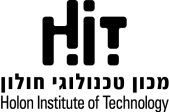 פעילותתאריךמועד פרסום המכרז23/8/2015מועד אחרון לשאלות הבהרה03/9/2015מועדי תשלום עבור השתתפות במכרז8/10/2015מועד אחרון להגשת הצעות לתיבת המכרזים8/10/2015 עד השעה 15:00מועד התוקף של ההצעהעד 10/1/2016HP EliteDesk 800 G1 TWRHP EliteDesk 800 G1 TWRסוג מעבדIntel Core i5-4570 3.2G 6M HD 4600 CPUמערכת הפעלה Win 7 Pro® 64Bitערכת שבביםגורם צורהמאפיינים ניתנים לניהולזמין להורדה ללא תשלום מכתובת www.hp.com/go/easydeploy: HP Client Automation Starter‏; HP SoftPaq Download Manager‏; HP Client Catalog for Microsoft SMS‏; HP Systems Software Managerזיכרון סטנדרטי8GB DDR3-1600 DIMM (1x8GB) RAMחריצי זיכרון4 רכיבי DIMMמפרצים לכוננים פנימייםמפרצים לכוננים חיצונייםכונן הקשיח1TB 7200 RPM 3.5 HDDכוננים אופטייםSlim SATA SuperMulti DVD writerגרפיקהיציאותחריצים2 full-height PCIe x1
1 full-height PCIe x16
1 full-height PCIe x16 (x4)שמעDTS Studio Sound audio management technology, high-definition audio with Realtek ALC221 codec (all ports are stereo), microphone and headphone front ports (3.5 mm), line out rear port (3.5 mm), multi-streaming capable, internal speakerממשק רשתדרישות מתח מקדימות320 W standard efficiency, active PFCטווח טמפרטורות kvpgkvמשקלStarting at 20.5 lb (Starting at 9.3 kg)ממדי המוצר (ר x ע x ג)אחריותמוגן על-ידי שירותי HP Services‏, ניהול אבטחהKeep it secure, keep it simple. IT efficiency reigns supreme when it’s backed by a full portfolio of HP Client Security and Intel vPro management features.No more remembering passwords. HP Password Manager lets you quickly log in to various online accounts. Now your passwords can be longer and more secure.Save your data. RAID configurations utilize dual storage drives to automatically back up and help protect your sensitive data. Stay up and running. HP BIOS Protection offers enhanced protection against virus attacks and other security threats, and is designed to help prevent data loss and reduce downtime.Dell Latitude E6440,  14' 22" class (21.5” diagonal) LED Back-lit LG גודל מסך                                                                                22” Class (21.5” measured diagonally)רזולוציה                                                                                                                 Resolution 1,920 x 1,080 בהירות                                                                                                                        Brightness 250cd/m²ניגודיות Contrast Ratio 1:5,000,000 DCR                                                                                                        זמן תגובה                                                                                                           (Response Time 5ms (GTGחיבור:D-SubDVI-DPower CordUSBPC Audioרמקולים מובנים במסך                                                                                            Built in Speakers 2 x 1Wמעמד                                                                                                                                             PIVOTפאנל                                                                                                                                                  TN  Tilt (Angle)  -5°(front) ~20°(rear)  Swivel(Angle)   VESA Standard Mount Interface 100mm x 100mm  Height(mm) 110mm rangesurface Treatment Anti-glare, 3Hאחריות 3 שנים אחריותתאור מוצרHP Z230 Tower WorkstationHP Single Unit (Tower) PackagingHP Z230 TWR 400W 92 percent eff. ChassisWindows 7 Professional 64bit OSIntel Core i7-4790 3.6 8M GT2 4C CPU4GB DDR3-1600 nECC (1x4GB) RAMNVIDIA Quadro K620 2GB 1st GFX1TB 7200 RPM SATA 2nd HDDHP USB KeyboardHP USB Optical MouseSlim SuperMulti DVDRW SATA 1st ODD4GB MEM FOR Z230256GB SATA 1st SSD FOR Z23015-In-1 USB2/3 5.25 MCR HP card readerתאריךשם מלא של החותם בשם המציעחתימה וחותמת המציעתאריךשם מלא של החותם בשם המציעחתימה וחותמת המציעתאריךשם מלא של עו"ד / רו"חחתימה וחותמת#שם לקוחשם איש קשר ותפקידוטל' איש קשר – נייד / קווימשך תקופת ההתקשרות עם הלקוחמשך תקופת ההתקשרות עם הלקוחהיקף כספי שנתיהיקף כספי שנתי#שם לקוחשם איש קשר ותפקידוטל' איש קשר – נייד / קווימ..עד..היקף כספי שנתיהיקף כספי שנתי1.נ.20131.ק.20142.נ.20132.ק.20143.נ.20133.ק.20144.נ.2013ק.20145.נ.2013ק.2014תאריךשם מלא של החותם בשם המציעחתימה וחותמת המציעתאריךשם מלא של החותם בשם המציעחתימה וחותמת המציע